INFORMACION IMPORTANTEDe conformidad con lo dispuesto por el TUO de la Ley de Acceso a la Información Pública DS 021-2019-MINJUS, no se podrá ejercer el derecho  de acceso a la información pública respecto a: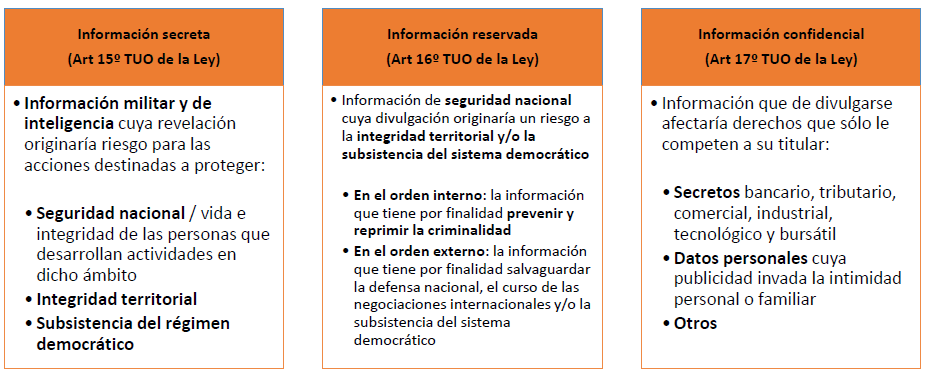 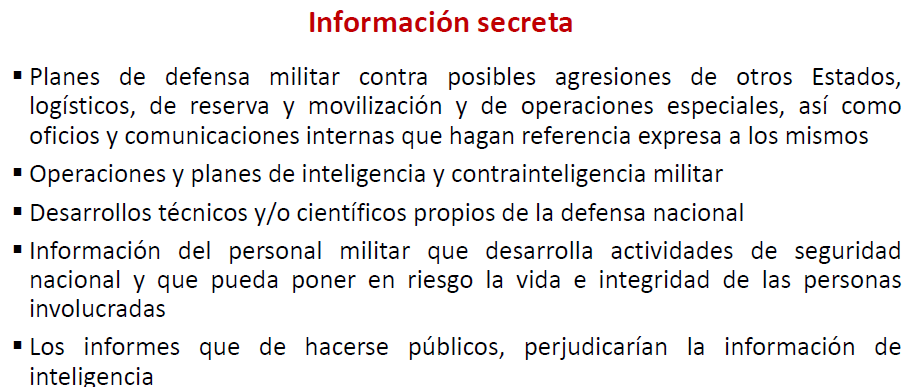 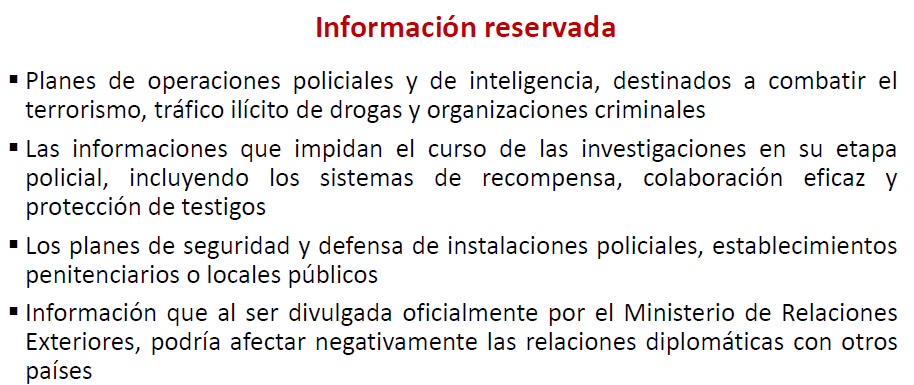 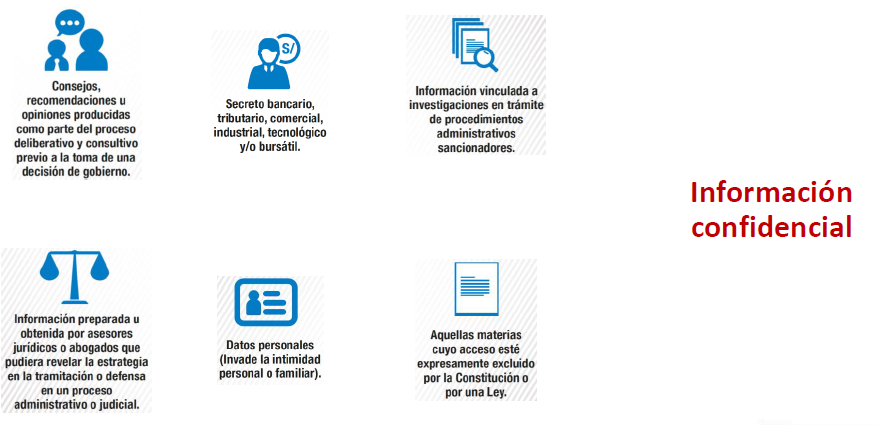 De mediar  circunstancias que hagan inusualmente difícil reunir la información solicitada, el plazo para otorgarla  podrá ser prorrogado de forma. En tal caso la entidad informará al solicitante, por escrito,  las razones por las que se hará uso de tal prórroga.OBSERVACIONES :  ...................................................................................................................................................................................................................................................................................................................................................................................................................................................................................................................................................................................................................................................................................................................................................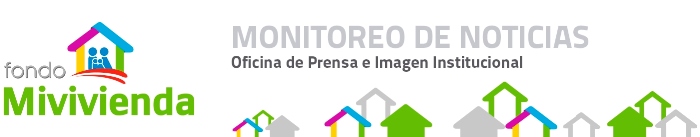 SOLICITUD DE ACCESO A LA INFORMACIÓN PÚBLICA(Texto Único Ordenado de la Ley Nº 27806, Ley de Transparencia y Acceso a la Información Pública, aprobado por Decreto Supremo Nº 043-2003-PCM)		Nº de RegistroFORMULARIOSOLICITUD DE ACCESO A LA INFORMACIÓN PÚBLICA(Texto Único Ordenado de la Ley Nº 27806, Ley de Transparencia y Acceso a la Información Pública, aprobado por Decreto Supremo Nº 043-2003-PCM)I. FUNCIONARIO RESPONSABLE DE ENTREGAR LA INFORMACIÓN: II. DATOS DEL SOLICITANTE : II. DATOS DEL SOLICITANTE : II. DATOS DEL SOLICITANTE : II. DATOS DEL SOLICITANTE : II. DATOS DEL SOLICITANTE : II. DATOS DEL SOLICITANTE : APELLIDOS Y NOMBRES / RAZÓN SOCIALAPELLIDOS Y NOMBRES / RAZÓN SOCIALDOCUMENTOS DE IDENTIDADD.N.I. / L.M. / C.E. / OTRODOCUMENTOS DE IDENTIDADD.N.I. / L.M. / C.E. / OTRODOCUMENTOS DE IDENTIDADD.N.I. / L.M. / C.E. / OTRODOCUMENTOS DE IDENTIDADD.N.I. / L.M. / C.E. / OTRODOMICILIODOMICILIODOMICILIODOMICILIODOMICILIODOMICILIOAV / CALLE / JR. /PSJ. Nº / DPTO / INT. DISTRITODISTRITOURBANIZACIÓNURBANIZACIÓNPROVINCIADEPARTAMENTODEPARTAMENTOCorreo electrónicoCorreo electrónicoTELÉFONOIII. INFORMACIÓN SOLICITADA : IV. DEPENDENCIA DE LA CUAL SE REQUIERE LA INFORMACIÓN : V. FORMA DE ENTREGA DE LA INFORMACIÓN (MARCAR CON UN “X”)V. FORMA DE ENTREGA DE LA INFORMACIÓN (MARCAR CON UN “X”)V. FORMA DE ENTREGA DE LA INFORMACIÓN (MARCAR CON UN “X”)V. FORMA DE ENTREGA DE LA INFORMACIÓN (MARCAR CON UN “X”)V. FORMA DE ENTREGA DE LA INFORMACIÓN (MARCAR CON UN “X”)V. FORMA DE ENTREGA DE LA INFORMACIÓN (MARCAR CON UN “X”)V. FORMA DE ENTREGA DE LA INFORMACIÓN (MARCAR CON UN “X”)V. FORMA DE ENTREGA DE LA INFORMACIÓN (MARCAR CON UN “X”)V. FORMA DE ENTREGA DE LA INFORMACIÓN (MARCAR CON UN “X”)V. FORMA DE ENTREGA DE LA INFORMACIÓN (MARCAR CON UN “X”)COPIA SIMPLECOPIA AUTENTICADACDCorreo electrónicoOTROAPELLIDOS Y NOMBRES________________________________________________FIRMAFECHA Y HORA DE RECEPCIÓN